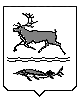 МУНИЦИПАЛЬНОЕ ОБРАЗОВАНИЕ СЕЛЬСКОЕ ПОСЕЛЕНИЕ КАРАУЛТАЙМЫРСКОГО ДОЛГАНО-НЕНЕЦКОГО МУНИЦИПАЛЬНОГО РАЙОНАкрасноярского краяЗаключение по результатам публичных слушаний по Проектувнесения изменений в Генеральный план муниципального образования сельское поселение Караул Таймырского Долгано –Ненецкого муниципального района Красноярского края 29.07.2023 г.1. Проект, представленный на публичные слушания: Проект внесения изменений в Генеральный план муниципального образования сельское поселение Караул Таймырского Долгано –Ненецкого муниципального района Красноярского края                                                                    (наименование проекта)2. Количество участников публичных слушаний: 32 человека.3. Реквизиты протоколов публичных слушаний: - № 13 от 29 июля 2023 года;- № 14 от 29 июля 2023 года;- № 15 от 29 июля 2023 года;- № 16 от 29 июля 2023 года;- № 17 от 29 июля 2023 года;- № 18 от 29 июля 2023 года;- № 19 от 29 июля 2023 года;- № 20 от 29 июля 2023 года;- № 21 от 29 июля 2023 года;- № 22 от 29 июля 2023 года.4. Предложения и замечания участников публичных слушаний постоянно проживающих на территории, в пределах которой проводятся публичные слушания:Поступили предложения и замечания жителей с. Караул.1) Жительница с. Караул – С. – не проводить трубу газопровода через поселок.2) Житель с. Караул – У. – замечаний и предложений нет.3) Жительница с. Караул – М.– оставить генеральный план без изменений, отложить слушания до сентября.4) Жительница с. Караул – М. – замечаний и предложений нет. 5) Жительница с. Караул – М. - перенести слушания на более поздний срок, так как в поселке большая часть населения находится в отпуске. Хочется видеть Председателя Совета депутатов, руководителей организаций недропользователей. 6) Житель с. Караул – К. - не проводить газопровод и дорогу через поселок.7) Жительница с. Караул – М. - не проводить газопровод и дорогу через с. Караул.8) Житель с. Караул – К.  – замечания и предложения отсутствуют.9) Житель с. Караул – Р. – отделить от проекта генерального плана все мероприятия, связанные с планами деятельности недропользователей и четко обозначить все инфраструктурные мероприятия в ген.плане.10) Житель с. Караул – М. – произвести строительство больницы, полностью поддерживаю слова Р.Предложения и замечания иных участников публичных слушаний: отсутствуют.Рекомендации организатора публичных слушаний о целесообразности или нецелесообразности учета внесенных участниками публичных слушаний предложений и замечаний: Предложение жителей с. Караул о не проведении трубы газопровода и дорогу через с. Караул не подлежит принятию, так как Проектом не предусмотрено проведение газопровода и дороги через населенный пункт. В соответствии со статьей 23 «Содержание генерального плана поселения, генерального плана муниципального округа, генерального плана городского округа» Градостроительного кодекса РФ, на картах генерального плана отображаются границы и описание функциональных зон с указанием планируемых для размещения в них объектов федерального значения, объектов регионального значения, объектов местного значения (за исключением линейных объектов) и местоположения линейных объектов федерального значения, линейных объектов регионального значения, линейных объектов местного значения.Согласно статье 41 Градостроительного кодекса РФ, для размещения линейного объекта осуществляется подготовка документации по планировке территории в целях:- обеспечения устойчивого развития территорий, в том числе выделения элементов планировочной структуры, установления границ земельных участков, установления границ зон планируемого размещения объектов капитального строительства.Документация по планировке территории является следующим этапом подготовки градостроительной документации и подлежит рассмотрению на отдельных публичных слушаниях.Наличие объектов в генеральном плане не определяет их конкретное точное размещение и корректируется на следующем этапе при подготовке документации по планировке территории.Предложение жителей с. Караул о переносе публичных слушаний и оставить действующую редакцию генерального плана без изменений не подлежит принятию, так как в Федеральный закон от 31.12.2017 № 507-ФЗ «О внесении изменений в Градостроительный кодекс Российской Федерации и отдельные законодательные акты» внесены изменения Федеральным законом от 08.06.2020 № 166-ФЗ, согласно которому органы местного самоуправления должны предоставить сведения о границах населенных пунктов и территориальных зон для внесения их в ЕГРН в срок до 1 января 2024 года.С 01.01.2024 выдача разрешений на строительство не допускается при отсутствии в ЕГРН сведений о границах территориальных зон, в которых расположены земельные участки, на которых планируются строительство, реконструкция объектов капитального строительства.В настоящее время Подрядчиком - АО «Красноярскгражданпроект» готовятся материалы для проведения данной работы - по внесению данных сведений в ЕГРН (срок завершения - 4 квартал 2023 года), которые будут отражены на публичной кадастровой карте, доступной для просмотра всем заинтересованным лицам.Внесение сведений в ЕГРН может занять несколько месяцев, затягивание процедуры рассмотрения и утверждения Проекта может привести к тому, что до 01.01.2024 сведения не будут внесены Подрядчиком в установленный срок в ЕГРН, что может послужить основанием для остановки градостроительной деятельности на территории поселения.Предложение жительницы с. Караул о необходимости присутствия Председателя Совета депутатов и руководителей организации недропользователей не подлежит принятию, так как Порядок проведения публичных слушаний и перечень участников утвержден Решение Караульского Сельского Совета депутатов №1159 от 17.02.2022, а также статьей 5.1. «Общественные обсуждения, публичные слушания по проектам генеральных планов, проектам правил землепользования и застройки, проектам планировки территории, проектам межевания территории, проектам правил благоустройства территорий, проектам решений о предоставлении разрешения на условно разрешенный вид использования земельного участка или объекта капитального строительства, проектам решений о предоставлении разрешения на отклонение от предельных параметров разрешенного строительства, реконструкции объектов капитального строительства» Градостроительного кодекса РФ.Вышеуказанные документы не предусматривают участие Председателя Совета депутатов и руководителей организаций недропользователей.Предложение жителя с. Караул о выделении в проекте генерального плана  мероприятий, связанных с планами деятельности недропользователей и обозначением инфраструктурных мероприятий в ген.плане не подлежит принятию, так как Территориальное планирование - планирование развития территорий, в том числе для установления функциональных зон, определения планируемого размещения объектов федерального значения, объектов регионального значения, объектов местного значения.Согласно части 1 статьи 23 «Содержание генерального плана поселения, генерального плана муниципального округа, генерального плана городского округа» Градостроительного кодекса РФ, подготовка генерального плана поселения осуществляется применительно ко всей территории такого поселения. Кроме того, состав генерального плана поселения установлен также статьей 23 Градостроительного кодекса РФ. Материалы по обоснованию генерального плана в виде карт отображают:1) границы поселения, муниципального округа, городского округа;2) границы существующих населенных пунктов, входящих в состав поселения, муниципального округа, городского округа;3) местоположение существующих и строящихся объектов местного значения;4) особые экономические зоны;5) особо охраняемые природные территории федерального, регионального, местного значения;6) территории объектов культурного наследия;6.1) территории исторических поселений федерального значения, территории исторических поселений регионального значения, границы которых утверждены в порядке, предусмотренном статьей 59 Федерального закона от 25 июня 2002 года N 73-ФЗ "Об объектах культурного наследия (памятниках истории и культуры) народов Российской Федерации";7)  зоны с особыми условиями использования территорий;8) территории, подверженные риску возникновения чрезвычайных ситуаций природного и техногенного характера;8.1) границы лесничеств;9) иные объекты, иные территории и (или) зоны, которые оказали влияние на установление функциональных зон и (или) планируемое размещение объектов местного значения поселения или объектов федерального значения, объектов регионального значения, объектов местного значения муниципального района.Наличие в материалах генерального плана мероприятий, связанных с планами деятельности недропользователейУчитывая, что организации-недропользователи осуществляют деятельность в границах уже предоставленных федеральными органами государственной власти лицензионных участков, отделение от проекта генерального плана всех мероприятий, связанных с планами деятельности недропользователей противоречит нормам действующего законодательства, что не позволит осуществить согласование Проекта на федеральном, региональном, местном уровне, и как следствие, не позволит утвердить генеральный план.Планируемые к реализации инфраструктурные мероприятия отражены вТоме I «Положение о территориальном планировании», в разделе 1. «Развитие и размещение объектов инженерной инфраструктуры» с той степенью проработки, которая требуется для документа территориального планирования-генерального плана. В графической части объекты планируемой инфраструктуры отображены на картах:-7. Карта транспортной инфраструктуры поселения,-8. Карта транспортной инфраструктуры населенных пунктов.-9. Карта инженерной инфраструктуры поселения, -10. Карта инженерной инфраструктуры населенных пунктов, Более детальная проработка размещения объектов осуществляется на стадии разработки документации по планировке территории.Предложение жителя с. Караул об отражении в генплане планируемого размещения больницы в с. Караул не подлежит принятию, так как в соответствии с Федеральным законом от 21.12.2021 №414-ФЗ (ред. от 24.07.2023) "Об общих принципах организации публичной власти в субъектах Российской Федерации", строительство объектов здравоохранения относится к полномочиям субъекта Красноярского края и является объектами регионального значения.Объекты здравоохранения, согласно статье 14 Градостроительного кодекса РФ, отображаются в Схеме территориального планирования субъекта Российской Федерации.Согласно действующей Схеме территориального планирования Красноярского края, утверждённой Постановлением Правительства Красноярского края от 26.07.2011 №449-п (ред. от 27.06.2023) на территории сельского поселения Караул планируется строительство 1 объекта -возведение фельдшерско-акушерского пункта в п.Усть-Порт в период 2020-2030 гг. Предложение о строительстве  больницы будет направлено в Министерство здравоохранения Красноярского края для отображения в Схеме территориального планирования Красноярского края. Выводы организатора публичных слушаний по результатам публичных слушаний: в результате обсуждения проекта внесения изменений в Генеральный план муниципального образования сельское поселение Караул Таймырского Долгано –Ненецкого муниципального района Красноярского края:- признать публичные слушания состоявшимися;- опубликовать Заключение по результатам публичных слушаний по Проекту внесения изменений в Генеральный план муниципального образования сельское поселение Караул Таймырского Долгано –Ненецкого муниципального района Красноярского края в информационном вестнике «Усть-Енисеец» и разместить на официальном сайте муниципального образования сельское поселение Караул;- все материалы, касающиеся проекта внесения изменений в Генеральный план муниципального образования сельское поселение Караул Таймырского Долгано –Ненецкого муниципального района Красноярского края направить в Караульский сельский Совет депутатов для рассмотрения на очередном заседании Совета депутатов.Организатор публичных слушаний:                         Администрация сельского поселения Караул.Временно исполняющая полномочияГлавы сельского поселения Караул                                                                    Н.Б. Гурина